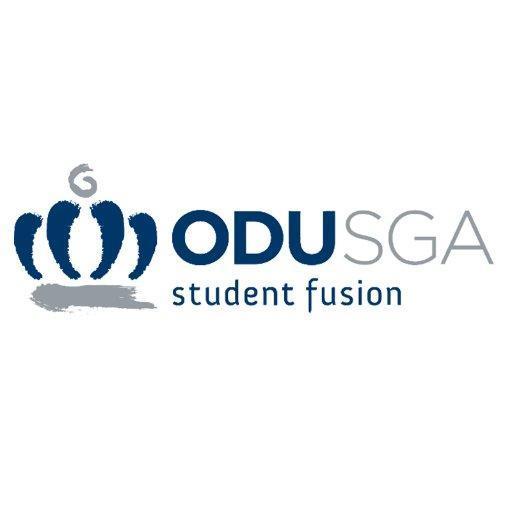 Date of Resolution/Bill: September 4th, 2018Be It Enacted By The Old Dominion University Student Body Senate:Committee: Chief Justice Search CommitteeChief Sponsor: President LucasSenate Bill No: 02Co-Sponsor(s): Vice President Jacobs                           Speaker TerryTitle of Resolution/Bill: Chief Justice Confirmation Bill 1234567WHEREAS, President Lucas, Vice President Jacobs, and Speaker Terry recommend the following candidate to serve as Chief Justice for the 88th Session Chief Justice: Haley NaquinThis bill shall become effective subject to the action of the Student Body Senate, and signature of the Student Body President._____________________________                      _______________________________Isaiah Lucas, President                                            Tarik Terry, Speaker of the Senate